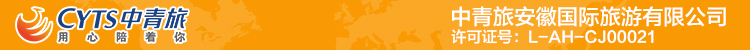 【知音湖北•山水宜昌】行程单三峡大坝、三峡人家、葛洲坝、三峡大瀑布、三峡盛典、西陵峡双动4日游行程安排费用说明其他说明产品编号HBHX20240009出发地合肥市目的地宜昌市行程天数4去程交通动车返程交通动车参考航班无无无无无产品亮点品质保障：三峡王牌景区 VS 绝版三峡豪华游船 VS 三峡多场大型表演！  品质保障：三峡王牌景区 VS 绝版三峡豪华游船 VS 三峡多场大型表演！  品质保障：三峡王牌景区 VS 绝版三峡豪华游船 VS 三峡多场大型表演！  品质保障：三峡王牌景区 VS 绝版三峡豪华游船 VS 三峡多场大型表演！  品质保障：三峡王牌景区 VS 绝版三峡豪华游船 VS 三峡多场大型表演！  D1D1行程详情安徽-宜昌-三峡大瀑布乘参考车次08：12分D2373次动车赴水电之都-宜昌；12：21分抵达宜昌，后乘车前往晓峰（约1小时车程），用餐早餐：X     午餐：X     晚餐：X   住宿宜昌D2D2行程详情宜昌-葛洲坝-西陵峡-三峡大坝-三峡盛典-宜昌早餐后赴三峡游客中心宜昌港口，乘交运集团耗资千万元打造精品峡江豪华观光游轮（车程约0.5小时，游船时间约3小时）用餐早餐：√     午餐：X     晚餐：X   住宿宜昌D3D3行程详情嫘祖风景区-三峡人家-宜昌早餐后，游览【西陵嫘祖风景区】西陵峡八景之一可俯视整个西陵峡，景色尽收眼底此外用餐早餐：√     午餐：X     晚餐：X   住宿宜昌D4D4行程详情宜昌-安徽早餐后乘车前往宜昌东站，乘参考车次8：53分D2194次动车返回合肥南， 13：06分抵达合肥南站，结束愉快旅程！用餐早餐：√     午餐：X     晚餐：X   住宿无费用包含交通：	合肥南/宜昌往返动车二等座车票，区间空调旅游车，交运两坝一峡游船船票；交通：	合肥南/宜昌往返动车二等座车票，区间空调旅游车，交运两坝一峡游船船票；交通：	合肥南/宜昌往返动车二等座车票，区间空调旅游车，交运两坝一峡游船船票；费用不包含1、三峡人家索道或手扶电梯30/人（自愿自理）；2、三峡大瀑布景区内电瓶车20/人（自愿自理）；3、三峡大坝电瓶车10/人（自愿自理）；1、三峡人家索道或手扶电梯30/人（自愿自理）；2、三峡大瀑布景区内电瓶车20/人（自愿自理）；3、三峡大坝电瓶车10/人（自愿自理）；1、三峡人家索道或手扶电梯30/人（自愿自理）；2、三峡大瀑布景区内电瓶车20/人（自愿自理）；3、三峡大坝电瓶车10/人（自愿自理）；预订须知1、关于出团通知书：我社行程中会具体体现集合时间、地点以及工作人员联系方式；我社工作人员也会于游客出发前一天17：00—19:30再次电话通知、嘱咐每一批游客（每一批游客我社只会通知其中的1个客人），所以请游客务必保持手机通讯的畅通；温馨提示1、请所有人带上身份证，没身份证的儿童带好户口本；退改规则以旅游合同约定为准，如按约定比例扣除的必要的费用低于实际发生的费用，旅游者按照实际发生的费用支付。保险信息《中国公民国内旅游文明行为公约》